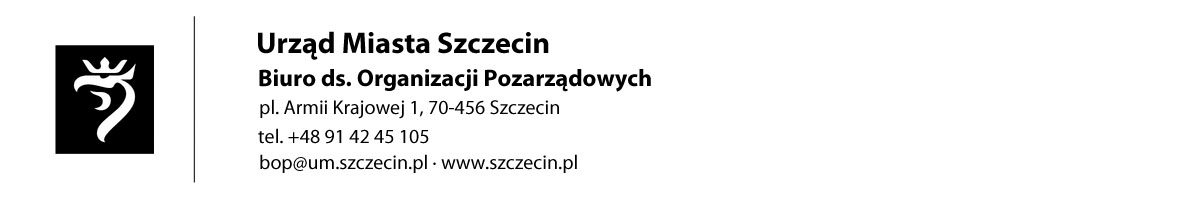 MD/ID/2014/003………………………………………………….(data i miejsce złożenia oferty- wypełnia organ administracji publicznej)......................................................... 				  (pieczęć organizacji pozarządowej*			 /podmiotu*/jednostki organizacyjnej*)BIURO DS. ORGANIZACJI POZARZĄDOWYCHURZĄD MIASTA SZCZECINpl. Armii Krajowej 170-456 SzczecinOFERTAREALIZACJI ZADANIA PUBLICZNEGOOFERTA/OFERTA WSPÓLNA1) ORGANIZACJI POZARZĄDOWEJ(-YCH)/PODMIOTU (-ÓW), O KTÓRYM (-YCH) MOWA W ART. 3 UST. 3 USTAWY Z DNIA 24 KWIETNIA 2003 r. O DZIAŁALNOSCI POŻYTKU PUBLICZNEGO I O WOLONTARIACIE (Dz. U. z 2010 r. Nr 234, poz. 1536)1), REALIZACJI ZADANIA PUBLICZNEGO  KULTURA, SZTUKA, OCHRONA DÓBR KULTURY I DZIEDZICTWA NARODOWEGO (rodzaj zadania publicznego2))Mała dotacjaV OGÓLNOPOLSKI  KONKURS POETYCKI „O wers Pawlikowskiej-Jasnorzewskiej” Szczecin 2014(Tytuł zadania publicznego))w okresie od 08 .01. 2014r. do 18.02.2014r.W FORMIEPOWIERZENIA REALIZACJI ZADANIA PUBLICZNEGO/WSPIERANIA REALIZACJI ZADANIA PUBLICZNEGO 1)PRZEZGmina Miasto Szczecin(organ administracji publicznej)składana na podstawie przepisów działu II rozdziału 2 ustawy z dnia 24 kwietnia 2003 r.o działalności pożytku publicznego i o wolontariacieI. Dane oferenta 1) nazwa: .ZWIĄZEK LITERATÓW POLSKICH ODDZIAŁ SZCZECIN2) forma prawna:4) ( x )   stowarzyszenie                                (  ) fundacja(  )   kościelna osoba prawna                    (  ) kościelna jednostka organizacyjna           (  )   spółdzielnia socjalna                        (  )  inna 3) numer w Krajowym Rejestrze Sądowym, 00001510364) data wpisu, rejestracji lub utworzenia:6)  )   30.01.2013 R.5) nr NIP: 852- 20- 58-698  nr REGON: 001094990-001526) adres:     miejscowość: SZCZECIN al. WOJSKA POLSKIEGO 90    dzielnica lub inna jednostka pomocnicza:7) ………………………………………..    gmina: SZCZECIN  powiat:8)   SZCZECIN    województwo: ZACHODNIOPOMORSKIE    kod pocztowy: 70-482 poczta: SZCZECIN 7) tel.: faks: .....................................................    e-mail: http:// ...............................................8) numer rachunku bankowego:     nazwa banku: PKO SA       I ODDZIAŁ W SZCZECINIE9) nazwiska i imiona osób upoważnionych do reprezentowania oferentaa) CZERNIAWSKA-KARCZ RÓŻAb) PODRAZA RAFAŁ10) nazwa, adres i telefon kontaktowy jednostki organizacyjnej bezpośrednio wykonującej zadanie,  o którym mowa w ofercie:9)ZWIĄZEK LITERATÓW POLSKICH ODDZIAŁ SZCZECIN,  AL. WOJSKA POLSKIEGO 90, 70-482 SZCZECIN11) osoba upoważniona do składania wyjaśnień dotyczących oferty (imię i nazwisko oraz nr telefonu kontaktowego)RÓŻA CZERNIAWSKA-KARCZ,  12) przedmiot działalności pożytku publicznego:13)  jeżeli oferent /oferenci1) prowadzi/prowadzą1) działalność gospodarczą:a) numer wpisu do rejestru przedsiębiorców:b) przedmiot działalności gospodarczejII. Informacja o sposobie reprezentacji oferentów wobec organu administracji publicznej wraz z przytoczeniem podstawy prawnej10) III. Szczegółowy zakres rzeczowy zadania publicznego proponowanego do realizacji 1. Krótka charakterystyka zadania publicznego2. Opis potrzeb wskazujących na konieczność wykonania zadania publicznego, opis ich przyczyn oraz skutków 3. Opis grup adresatów zadania publicznego4. Uzasadnienie potrzeby dofinansowania z dotacji inwestycji związanych z realizacją zadania publicznego, w szczególności ze wskazaniem w jaki sposób przyczyni się to do podwyższenia standardu realizacji zadania.11)5. Informacja, czy w ciągu ostatnich 5 lat oferent/oferenci1) otrzymał/otrzymali1) dotację na dofinansowanie inwestycji związanych z realizacją zadania publicznego z podaniem inwestycji, które zostały dofinansowane, organu który udzielił dofinansowania oraz daty otrzymania dotacji .11)6. Zakładane cele realizacji zadania publicznego oraz sposób ich realizacji 7. Miejsce realizacji zadania publicznego 8. Opis poszczególnych działań w zakresie realizacji zadania publicznego12) 9. Harmonogram13) 10. Zakładane rezultaty realizacji zadania publicznego15) IV. Kalkulacja przewidywanych kosztów realizacji zadania publicznego1. Kosztorys ze względu na rodzaj kosztów:2. Przewidywane źródła finansowania zadania publicznego3. Finansowe środki z innych źródeł publicznych21)Uwagi, które mogą mieć znaczenie przy ocenie kosztorysu:Pozycją ruchomą jest planowana liczba laureatów korzystających z noclegów i zwrotu kosztów podróży. Zakładane jest maximum kosztów....................................................................................................................................................................................................................................................................................................................... V. Inne wybrane informacje dotyczące zadania publicznego1. Zasoby kadrowe przewidywane do wykorzystania przy realizacji zadania publicznego22) 2. Zasoby rzeczowe oferenta/oferentów1) przewidywane do wykorzystania przy realizacji zadania23) 3. Dotychczasowe doświadczenia w realizacji zadań publicznych podobnego rodzaju (ze wskazaniem, które z tych zadań realizowane były we współpracy z administracją publiczną).4.  Informacja, czy oferent/oferenci1)  przewiduje(-ą) zlecać realizację zadania publicznego w trybie, o którym mowa w art. 16 ust. 7 ustawy dnia 24 kwietnia 2003 r. o działalności pożytku publicznego i o wolontariacie. Oświadczam (-y), że:1) proponowane zadanie publiczne w całości mieści się w zakresie działalności pożytku publicznego oferenta/oferentów1);2) w ramach składanej oferty przewidujemy pobieranie/niepobieranie1) opłat od adresatów zadania;3) oferent/oferenci1)  jest/są1)  związany(-ni) niniejszą ofertą do dnia 18.02.2014r.4) w zakresie związanym z otwartym konkursem ofert, w tym  z gromadzeniem, przetwarzaniem             i przekazywaniem danych osobowych, a także wprowadzaniem ich do systemów informatycznych, osoby, których te dane dotyczą, złożyły stosowne oświadczenia zgodnie z ustawą z dnia 29 sierpnia 1997 r. o ochronie danych osobowych (Dz. U. z 2002 r. Nr 101, poz. 926, z późn. zm.);5) oferent/oferenci1)  składający niniejszą ofertę nie zalega (-ją)/zalega(-ją)1) z opłacaniem należności z tytułu zobowiązań podatkowych/składek na ubezpieczenia społeczne1);6) dane określone w części I niniejszej oferty są zgodne z Krajowym Rejestrem Sądowym/właściwą ewidencją1);7) wszystkie podane w ofercie oraz załącznikach informacje są zgodne z aktualnym stanem prawnym     i  faktycznym.Załączniki:1. Kopia aktualnego odpisu z Krajowego Rejestru Sądowego, innego rejestru lub ewidencji24)2. W przypadku wyboru innego sposobu reprezentacji podmiotów składających ofertę wspólną niż wynikający z Krajowego Rejestru Sądowego lub innego właściwego rejestru - dokument potwierdzający upoważnienie do działania w imieniu oferenta(-ów). Poświadczenie złożenia oferty25)Adnotacje urzędowe25) 1) Niepotrzebne skreślić.2) Rodzajem zadania jest jedno lub więcej zadań publicznych określonych w art. 4 ustawy z dnia 24 kwietnia 2003 r. o działalności pożytku publicznego i o wolontariacie.3) Każdy z oferentów składających ofertę wspólną przedstawia swoje dane. Kolejni oferenci dołączają właściwe pola.4) Forma prawna oznacza formę działalności organizacji pozarządowej, podmiotu, jednostki organizacyjnej określoną na podstawie obowiązujących przepisów, w szczególności stowarzyszenie i fundacje, osoby prawne i jednostki organizacyjne działające na podstawie przepisów o stosunku Państwa do Kościoła Katolickiego w Rzeczypospolitej Polskiej, o stosunku Państwa do innych kościołów i związków wyznaniowych oraz o gwarancjach wolności sumienia i wyznania, jeżeli ich cele statutowe obejmują prowadzenie działalności pożytku publicznego, uczniowskie kluby sportowe, ochotnicze straże pożarne oraz inne. Należy zaznaczyć odpowiednią formę lub wpisać inną.5) Podać nazwę właściwego rejestru lub ewidencji.6) W zależności od tego, w jaki sposób organizacja lub podmiot powstał.7) Osiedle, sołectwo lub inna jednostka pomocnicza. Wypełnienie nie obowiązkowe. Należy wypełnić jeżeli zadanie publiczne proponowane do realizacji ma być realizowane w obrębie danej jednostki.8) Nie wypełniać w przypadku miasta stołecznego Warszawy.9) Dotyczy oddziałów terenowych, placówek i innych jednostek organizacyjnych oferenta. Należy wypełnić jeśli zadanie ma być realizowane w obrębie danej jednostki organizacyjnej.10) Należy określić czy podstawą są zasady określone w statucie, pełnomocnictwo, prokura czy też inna podstawa. Dotyczy tylko oferty wspólnej.11) Wypełnić tylko w przypadku ubiegania się o dofinansowanie inwestycji.12) Opis musi być spójny z harmonogramem i kosztorysem. W przypadku oferty wspólnej – należy wskazać dokładny podział działań w ramach realizacji zadania publicznego między składającymi ofertę wspólną. 13) W harmonogramie należy podać terminy rozpoczęcia i zakończenia poszczególnych działań oraz liczbowe określenie skali działań planowanych przy realizacji zadania publicznego (tzn. miar adekwatnych dla danego zadania publicznego, np. liczba świadczeń udzielanych tygodniowo, miesięcznie, liczba adresatów). 14) Opis zgodny z kosztorysem.15) Należy opisać zakładane rezultaty zadania publicznego – czy będą trwałe oraz w jakim stopniu realizacja zadania przyczyni się do rozwiązania problemu społecznego lub złagodzi jego negatywne skutki.16) Należy uwzględnić wszystkie planowane koszty, w szczególności zakupu usług, zakupu rzeczy, wynagrodzeń.17) Dotyczy jedynie wspierania zadania publicznego. 18) Należy wpisać koszty bezpośrednio związane z celem  realizowanego zadania publicznego.19) W przypadku oferty wspólnej kolejni oferenci dołączają do tabeli informację o swoich kobiorca/Zleceniobiorcy* ferenta, jak i zekazania               kkkosztach.20) Należy wpisać koszty związane z obsługą i administracją realizowanego zadania, które związane są                    z wykonywaniem działań o charakterze administracyjnym, nadzorczym i kontrolnym, w tym obsługą finansową     i prawną projektu.21) Wypełnienie fakultatywne – umożliwia zawarcie w umowie postanowienia, o którym mowa w § 16 ramowego wzoru umowy, stanowiącego załącznik nr 2 do rozporządzenia Ministra Pracy i Polityki Społecznej z dnia ……...........................… w sprawie wzoru oferty i ramowego wzoru umowy dotyczących realizacji zadania publicznego oraz wzoru sprawozdania z wykonania tego zadania. Dotyczy jedynie oferty wspierania realizacji zadania publicznego.22) Informacje o kwalifikacjach osób, które będą zatrudnione przy realizacji zadania publicznego, oraz o kwalifikacjach wolontariuszy. W przypadku oferty wspólnej należy przyporządkować zasoby kadrowe do dysponujących nimi oferentów.23) Np. lokal, sprzęt, materiały. W przypadku oferty wspólnej należy przyporządkować zasoby rzeczowe do dysponujących nimi oferentów.24) Odpis musi być zgodny z aktualnym stanem faktycznym i prawnym, niezależnie od tego, kiedy został wydany.25) Wypełnia organ administracji publicznej.a) działalność nieodpłatna pożytku publicznegoStowarzyszenie nosi nazwę -Związek Literatów Polskich i jest zawodową organizacją pisarzy. Stowarzyszenie posiada osobowość prawną. Związek wykonuje swoje zadania statutowe poprzez:wspomaganie działalności poszczególnych środowisk  drogą powoływania przy zarządach Oddziałów, kół i klubów literackich;prowadzenie działalności wydawniczej i gospodarczej oraz powoływanie fundacji;wydawanie zewnętrznych periodycznych i nieperiodycznych publikacji ZLP;prowadzenie własnych domów pracy twórczej i bibliotek;organizowanie spotkań, dyskusji i sympozjów literackich;organizowanie współpracy z instytucjami artystycznymi, naukowymi i oświatowymi;podejmowania wszelkich działań służących realizacji zadań statutowych Związku.Związek opiera swoją działalność na społecznej pracy członków.b) działalność odpłatna pożytku publicznegonie dotyczynie dotyczyNie dotyczy,Kolejna V edycja Ogólnopolskiego Konkursu Poetyckiego „O wers Pawlikowskiej-Jasnorzewskiej , którą realizują literaci ze szczecińskiego oddziału Związku Literatów Polskich (ZLP) wraz z Pałacem Młodzieży -PCE podtrzymuje już kilkuletnie zawiązane dobre tradycje współpracy między instytucjami kulturalnymi Szczecina, które działają na rzecz edukacji młodzieży i upowszechniania kultury literackiej wśród mieszkańców  naszego miasta. Nadrzędnym celem wszystkich działań jest przypominanie, utrwalanie pamięci  o postaci i twórczości Poetki, jednocześnie odkrywanie i promowanie młodych literackich talentów. Angażujemy przez te działania nie tylko samych adresatów konkursu, czyli młodzież , ale też ich opiekunów-nauczycieli, rodziców oraz instytucje wspomagające, jak Ośrodki Kultury, szkoły, biblioteki i media w całej Polsce.Udział w konkursie poetyckim ma zachęcić młodzież do „twórczości artystycznej” poprzez czytanie i poznawanie polskiej poezji. Przez patronat Marii Pawlikowskiej- Jasnorzewskiej - ZLP i Pałac Młodzieży - „zaraża” młodych piszących kulturą słowa pisanego i mówionego, podnosi zainteresowanie  krótką formą liryczną.  Konkurs pozwala młodym ludziom rozwijać własny styl na bazie doskonałych wzorców; kształtuje umiejętności pięknego, ekspresywnego, kulturalnego, a jednocześnie kontrolowanego wyrażania uczuć, a miłości przede wszystkim. Nasze działania są wspierane przez Urząd Miasta Szczecin,  Pałac Młodzieży -PCE, Książnicę Pomorską ,  Szczeciński Inkubator Kultury, a także Redakcję Miesięcznika Pedagogicznego -Dialogi, w których publikujemy nagrodzone i wyróżnione wiersze laureatów. Tego roku, ze względu na mały jubileusz -V edycję Konkursu-  wydawany co roku almanach pokonkursowy zastąpimy ANTOLOGIĄ, złożoną z wierszy laureatów dotychczasowych konkursów. Wydawnictwo to będzie nobilitacją młodych twórców, którzy pozyskują w ten sposób swoją pierwszą publikację, zachęcającą do pracy na tej niwie kulturalnej.  Mogą się nim legitymować jako młodzi twórcy. Także jedyna i niepowtarzalna nagroda I - GRAND PRIX -Wers Pawlikowskiej-Jasnorzewskiej jest jedynym takim wyróżnieniem konkursowym w Polsce, co dodaje prestiżu szczecińskiej imprezie. Konkursowi oraz jego finałowi w Pałacu Młodzieży towarzyszy zawsze impreza dodatkowa. Tym razem będzie to wieczór autorski z Mariolą Pryzwan, biografistką i bibliotekarką, znawczynią biografii Lilki Pawlikowskiej. Na spotkanie z autorką książek o Annie German, Annie Jantar, Halinie Poświatowskiej, przybędzie nie tylko młodzież, ale i szczecinianie interesujący się poezją. Te wieczory W PAŁACU literacko wpisują się we wszystkie nasze przedsięwzięcia, podkreślając znaczącą rolę środowiska literackiego Szczecina. Pokazują integrację międzypokoleniową - najlepiej widoczną właśnie w konkursie, gdzie spotykają się doświadczeni pisarze i poeci z młodymi piszącymi. Taka konfrontacja sprzyja odkrywaniu nowych młodych talentów. Młodzi poznają przeszłość z jej najświetniejszymi nazwiskami literatów polskich, starsi konfrontują swoje poglądy na nowe prądy w kulturze literackiej młodego pokolenia.Finał konkursu podkreśla osiągnięcia jednych i drugich. Uhonorowanie laureatów Konkursu podkreśla ich sukces i aktywuje do dalszych działań, pozostali uczestnicy wydarzenia promują takie postawy poprzez aktywne uczestniczenie w życiu kulturalnym naszego miasta, poszukując kolejnych takich propozycji samorealizacji.Znajomość literatury pięknej, w tym np. poezji Marii Pawlikowskiej-Jasnorzewskiej wśród szczecinian jest niewielka, aczkolwiek dzięki kolejnym edycjom konkursu, wzrasta. Zauważamy coraz liczniejszą frekwencję na spotkaniach literackich czy poetyckich w Pałacu Młodzieży, w Książnicy Pomorskiej czy w Klubie 12 DZ w Szczecinie. Promocje tomów szczecińskich poetów przynoszą oczekiwane rezultaty. Także frekwencja uczestników kolejnych edycji napawa optymizmem i zachęca do kontynuacji projektu.W związku z powyższą sytuacją wszelkie działania wychodzące naprzeciw, często nieuświadamianym, potrzebom czytelniczym i kulturotwórczym, szczególnie w środowisku młodzieży ze szkół gimnazjalnych czy ponadgimnazjalnych, nauczycieli, bibliotekarzy czy animatorów kultury jest niezbędne.  Najlepszą metodą wzbudzenia zainteresowania młodych ludzi poezją, czytaniem wierszy czy ich pisaniem jest konkurs. Element rywalizacji, ale też chęć bycia najlepszym w tej sztuce oraz walor nagrody, w tym publikacji książkowej, wydanego tomu wierszy, jest najlepszą zachętą.  Imprezy towarzyszące konkursowi mają za zadanie pokazania młodym ludziom, gdzie i jak mogą znaleźć odmienne od powszechnych, sposoby spędzania czasu i samorealizacji. Uczestniczenie w konkursach czy wydarzeniach kulturalnych ma stać się dla nich alternatywą w podejmowanych wyborach korzystania z propozycji na życie. Takie kulturotwórcze działania ze strony środowiska literackiego mają też ożywić samo środowisko, które potrzebuje utalentowanych młodych pisarzy i poetów tak w naszym mieście jak i w Polsce.. ODBIORCY to uczestnicy , uczniowie w wieku 13-19lat, którzy są w momencie, w którym decyduje się o dalszej edukacji (dla gimnazjum wybór szkoły średniej, dla szkoły średniej dalsza edukacja lub rezygnacja), a równocześnie nie są świadome znaczenia edukacji kulturalnej korzyści z niej płynących, jak również konieczności  jej rozwoju. Aktywność stanowi istotny element rozwoju osobowości człowieka. Jednostka aktywna poprzez działania dokonuje zmiany nie tylko środowiska, ale także siebie: uczy się nowych form zachowania, rozwija i kształtuje siebie. W przypadku, gdy zostanie zaniedbany proces rozwijania aktywności, rodzą się różnorodne bierne postawy. Aktywizacja młodzieży jest szczególnie ważna ze względu na tzw. trudny wiek przejawiający się buntem, podważeniem dotychczasowych autorytetów(rodzice, nauczyciele),które często prowadzą do niewłaściwych wyborów(uzależnień, rezygnacji z edukacji). W związku z czym ważne jest wskazanie dobrych wzorców, rozwój zainteresowań, poza tym temat naszego konkursu jest jak najbardziej nośny właśnie wśród młodych ludzi, którzy mają możliwość przeróżnego wyrażenia tych młodzieńczych emocji, zaprezentowania ich w nowych warunkach i w nowej formie scenicznej czy publikacji, bowiem ich wiersze zostaną zaprezentowane przez ich rówieśników z grupy teatralnej w Pałacu Młodzieży oraz wydane w ANTOLOGII pokonkursowej.Nie dotyczyNie dotyczyZwiększenie zainteresowania literaturą wśród młodzieży w wieku 13-19 lat  poprzez organizację wydarzeń kulturalnych, w tym:- spotkanie literackie z Mariolą Pryzwan- biografistką i autorką książek o Lilce Pawlikowskiej, przewodniczącej jury wszystkich edycji konkursu, na wieczorze z cyklu W PAŁACU literacko;- gala wręczenia nagród  V Ogólnopolskiego Konkursu  Poetyckiego O Wers Pawlikowskiej-Jasnorzewskiej Szczecin 2014  - w Pałacu  Młodzieży w Szczecinie, - poezja M. Pawlikowskiej-Jasnorzewskiej oraz wiersze LAUREATÓW - zaprezentowane zostaną przez młodzież z grupy teatralnej, przygotowanej pod kierunkiem Marcela Mroczka;- zostanie wydana jubileuszowa ANTOLOGIA V edycji Ogólnopolskiego Konkursu Poetyckiego O wers Pawlikowskiej-Jasnorzewskiej, z publikacją wierszy laureatów wszystkich pięciu edycji. W ramach realizacji przedsięwzięcia zaplanowano zadanie wpisujące się projekt : - ocena nadesłanych zestawów wierszy  konkursowych;- wyodrębnienie laureatów;- przygotowanie inscenizacji na podstawie wierszy laureatów;- przygotowanie scenografii;- przygotowanie prezentacji multimedialnej ilustrującej pięcioletnią historię KONKURSU;- opracowanie , redakcja i korekta tomu ANTOLOGII wierszy laureatów 5. edycji; - opracowanie plastyczne okładki, plakatu oraz zaproszeń;- przygotowanie nagród i dyplomów, w tym GRAND PRIX - statuetki "Wers Pawlikowskiej-Jasnorzewskiej";- zabezpieczenie noclegów dla laureatów i gości spoza Szczecina;- organizacja i moderacja obu imprez kulturalnych .Pałac Młodzieży -PCE w SzczecinieW ramach projektu przewiduje się przeprowadzenie gali KONKURSU i uhonorowania młodych literatów.  Zostanie on zamknięty 24 grudnia 2013 roku.Jury w składzie: Mariola Pryzwan (przewodnicząca)- ZLP Warszawa; członkowie: Katarzyna Chabowska i Rafał Podraza, ZLP Szczecin; Róża Czerniawska-Karcz (sekretarz) - ZLP Szczecin, podejmą prace nad oceną nadesłanych prac styczniu 2014 r.  Pracownicy Pałacu Młodzieży przygotują imprezę finałową na 8 lutego 2014 r., która odbędzie się o godz. 12.00 w auli Pałacu Młodzieży. Zaplanowane są  prace dekoratorskie, inscenizacje teatralne, prezentacja multimedialna ukazująca historię  5. konkursów;  wystawę portretów Marii Pawlikowskiej- Jasnorzewskiej; poczęstunek dla gości, wydrukowanie plakatów i zaproszeń.Związek Literatów Polskich  przygotuje nagrody: główną- WERS Pawlikowskiej -Jasnorzewskiej, którą wykonuje na zlecenie Sławomir Momot z Warszawy, zakup książek, w tym  najnowszej monografii prof. Elżbiety Hurnikowej, pt." Maria Pawlikowska-Jasnorzewska" ; opracowanie i wydanie ANTOLOGII poetyckiej oraz opracowanie plastyczne plakatu, zaproszeń i okładki ksiązki.Wnioskodawca zapewni przyjezdnym laureatom zwrot kosztów podróży( na podstawie biletu) oraz nocleg w Schronisku Młodzieżowym CUMA w Szczecinie.Finałowi Konkursu będzie towarzyszyć impreza, dopełniająca walor kulturalno - edukacyjno - poznawczy, a zrealizowana we współpracy z  Pałacem Młodzieży.Odbędzie się wieczór W PAŁACU literacko - spotkanie autorskie z Mariolą Pryzwan.Zostanie złożone pismo o honorowy patronat do Prezydenta Miasta Szczecina.V Ogólnopolski Konkurs Poetycki „O wers Pawlikowskiej-Jasnorzewskiej” – Szczecin 2014  patronatem medialnym obejmą szczecińskie media, o których patronat wystąpi wnioskodawca:TVP Szczecin, Radio Szczecin, Magazyn „Prestiż”, Miesięcznik Pedagogiczny „Dialogi”, Kurier Szczeciński, portale internetowe: LITERACI.EU i SzczecinCzyta.pl .Zadanie publiczne realizowane w okresie od 08.01.2014 r. do 18.02.2014 r.Zadanie publiczne realizowane w okresie od 08.01.2014 r. do 18.02.2014 r.Zadanie publiczne realizowane w okresie od 08.01.2014 r. do 18.02.2014 r.Poszczególne działania w zakresie realizowanego zadania publicznego14) Terminy realizacji poszczególnychDziałańOferent  lub inny podmiot odpowiedzialny za działanie w zakresie realizowanego zadania publicznego1.Praca jury konkursu- ocena wierszy2.Opracowanie i przygotowanie wydawnicze ANTOLOGII3. Wieczór autorski W PAŁACU literacko 4. Finał V OKP O wers ... wydarzenie kulturalnePowiadomienie laureatów08.01.2014 r.- 15.01.2014r.08.01.2014 r. – 02.02.2014r.7.02.2014 r.08.02.2014r.8.02.2014r.- 18.02.2014rZLPZLPZLP Pałac Młodzieży -PCEPałac Młodzieży ZLPZLPOrganizacja wydarzeń kulturalnych na terenie miasta Szczecina, w tym:- finał i gala wręczenia nagród V Ogólnopolskiego  Konkursu Poetyckiego O Wers Pawlikowskiej-Jasnorzewskiej Szczecin 2014  -Pałac Młodzieży- poezja M. Pawlikowskiej-Jasnorzewskiej -  i wiersze laureatów  zaprezentowane przez młodzież z grupy teatralnej  w Pałacu Młodzieży, przygotowana przez Marcela Mroczka ;-wydanie jubileuszowej ANTOLOGII z pięciu edycji konkursu wierszy laureatów; -wieczór autorski z Mariolą Pryzwan - w cyklu spotkań W PAŁACU literacko.Lp.Rodzaj kosztów16)Ilość jednostekKoszt jednostkowy (w zł)Rodzaj  miaryKosztcałkowity(w zł)z tego do pokryciaz wnioskowanej dotacji(w zł)z tego z  finansowych środków własnych, środkówz innych źródeł , w tym wpłat i opłat adresatów zadania publicznego17) (w zł)Koszt  do pokryciaz wkładu osobowego, w tym pracy społecznej członków i świadczeń wolontariuszy (w zł)IKoszty merytoryczne18) po stronie …Związek Literatów Polskich:1) Nagroda grand prix - WERS2) Nagrody – książki3) Nagroda Róża Poetów4) Materiały dekoracyjne5) Kwiaty do dekoracji6) Koszt noclegu laureatów konkursu7) Zwrot kosztów podróży(uczestnicy )8) Antologia pokonkursowa wydanie9) Honoraria jury10) Sekretarz jury/redakcja antologii/organizacja projektu14) Poczęstunek111111011321  700,00  400,00    55,001000,00  100,00    40,00  800,002500,001500,001100,00  500,00sztukazestawsztukazestawzestawdoba/osobaryczałtpublikacja osoba umowa o dzieło, zlecenie ?osoba umowa o dzieło, zlecenie ?zestaw   700,00   400,00     55,00 1000,00   100,00   400,00   800,00 2500,00 1500,00 1100,00   500,00         700,00         400,00             0,00       1000,00         100,00         400,00         800,00       2500,00       1500,00       1100,00         500,000,000,0055,000,000,000,000,000,000,000,000,000,000,000,000,000,000,000,000,000,000,000,00IIKoszty obsługi20) zadania publicznego, w tym koszty administracyjne po stronie Związek Literatów Polskich:19) :1)Opłaty pocztowe wysyłka nagród laureatów1150,00zestaw   150,00              0,00150,00IIIInne koszty, w tym koszty wyposażenia i promocji po stronie Związek Literatów Polskich:19) :1) Plakaty i zaproszenia na wydarzenie1  200,00zestaw    200,00              0,00200,000,00IVOgółem:- - -   9405,00        9000,00405,000,001Wnioskowana kwota dotacji9000,00 zł95,70%2Środki finansowe własne17)405,00 zł 4,30%3Środki finansowe z innych źródeł  ogółem (środki finansowe wymienione w pkt. 3.1-3.3)11)0,00  zł0,00  %3.1wpłaty i opłaty adresatów zadania publicznego17)0,00 zł0,00 %3.2środki finansowe z innych źródeł publicznych (w szczególności: dotacjez budżetu państwa lub budżetu jednostki samorządu terytorialnego, funduszy celowych, środki z funduszy strukturalnych)17)0,00  zł0,00.%3.3pozostałe17)0,00 zł0,00 %4Wkład osobowy (w tym świadczenia wolontariuszy i praca społeczna członków) 0,00 zł0,00 %5Ogółem (środki  wymienione w pkt 1- 4)9405,00 zł100%Nazwa organu administracji publicznej lub innej jednostki sektora finansów publicznychKwota środków(w zł)Informacja o tym, czy wniosek (oferta)o przyznanie środków został (-a) rozpatrzony(-a) pozytywnie, czy też nie został(-a) jeszcze rozpatrzony(-a)Termin rozpatrzenia  – w przypadku wniosków (ofert) nierozpatrzonych do czasu złożenia niniejszej oferty Nie dotyczyn/dTAK/NIE1)n/dTAK/NIE1)n/dn/dTAK/NIE1)n/dn/dTAK/NIE1)Jury:Mariola-Pryzwan- członek ZLP oddział w Warszawie, pisarka, biografistka, bibliotekarka, przewodnicząca jury kolejnej edycji konkursu, autorka prelekcji o Lilce podczas finału konkursu w Pałacu Młodzieży, 8 lutego 2014 r. i gość wieczoru autorskiego W PAŁACU literacko 7 lutego 2014 r.Rafał Podraza - wiceprezes szczecińskiego oddziału ZLP Szczecin, poeta, dziennikarz, autor tekstów piosenek, animator życia kulturalnego, moderator spotkania z Mariolą Pryzwan.
Katarzyna Chabowska, - ZLP Szczecin, poetka, polonistka,  animatorka kultury; Róża Czerniawska-Karcz- prezes szczec. oddz. ZLP, wieloletni sekretarz Ogólnopolskiego Konkursu Poetyckiego O wers Pawlikowskiej-Jasnorzewskiej; redaktorka serii: akcent oraz pokonkursowych almanachów poetyckich, główny koordynator działań związanych z konkursem oraz imprezami towarzyszącymi, prowadzi imprezę finałową konkursu w Pałacu Młodzieży, 8 lutego2014r.
Zbigniew Jahnz - ZLP Szczecin, poeta- żołnierz, plastyk, autor projektów okładek serii: akcent, plakatów i zaproszeń.
Członkowie Oddziału ZLP w Szczecinie oraz pracownicy Pałacu Młodzieży w Szczecinie, w tymMłodzieżowa grupa teatralna pod kierownictwem Marcela Mroczka, Sławomir Czarkowski, autor prezentacji multimedialnej ilustrującej historię 5 edycji OKP O wers...Zbiory biblioteczne, archiwalia fotograficzne, dokumentacja i kroniki, almanachy pokonkursowe z 4 edycji;Pamiątki rodzinne Kossaków do scenografii na galę finałową - Rafał Podraza;Udostępnione pomieszczenia na potrzeby wydarzeń sala multimedialna oraz aula w Pałacu Młodzieży;Udostępniony sprzęt multimedialny (komputer, rzutnik, nagłośnienie) - Pałac Młodzieży- 4 edycje Ogólnopolskiego Konkursu O wers Pawlikowskiej- Jasnorzewskiej - z dofinansowania UM Szczecin;- projekt wydawniczy seria: akcent (2 edycje); wydano 10 książek, z dofinansowania UM Szczecin;- jubileusze szczecińskich pisarzy, w tym dofin. przez UM Szczecin  jubileuszu 90lecia Wojciecha Jasińskiego, pisarza marynisty; - realizacja spotkań literackich w Pałacu Młodzieży, Książnicy Pomorskiej, Klube 12 Dz;- rocznice literackie w Książnicy Pomorskiej - 120. urodziny Lilki i 40 rocznica śmierci Magdaleny Samozwaniec - z dofin. UM Szczecin;- wydanie książki wspomnieniowej Rafała Podrazy, Helena Majdaniec Jutro będzie dobry dzień, - z dofin. UM SzczecinNie dotyczy………………………………………….………………………………………….………………………………………….(podpis osoby upoważnionej lub podpisy osób upoważnionych do składania oświadczeń woli w imieniuoferenta/oferentów1) Data……………………………………………….